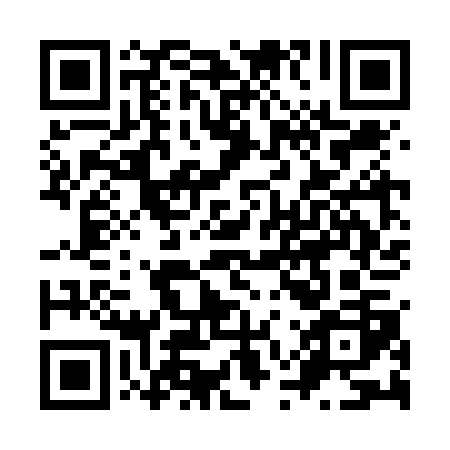 Ramadan times for Ardpatrick Point, UKMon 11 Mar 2024 - Wed 10 Apr 2024High Latitude Method: Angle Based RulePrayer Calculation Method: Islamic Society of North AmericaAsar Calculation Method: HanafiPrayer times provided by https://www.salahtimes.comDateDayFajrSuhurSunriseDhuhrAsrIftarMaghribIsha11Mon5:055:056:4712:324:186:196:198:0112Tue5:035:036:4412:324:196:216:218:0313Wed5:005:006:4212:324:216:236:238:0514Thu4:574:576:3912:324:236:256:258:0715Fri4:544:546:3712:314:246:276:278:1016Sat4:524:526:3412:314:266:296:298:1217Sun4:494:496:3112:314:286:316:318:1418Mon4:464:466:2912:304:296:336:338:1619Tue4:434:436:2612:304:316:356:358:1920Wed4:404:406:2412:304:336:376:378:2121Thu4:374:376:2112:294:346:396:398:2322Fri4:344:346:1812:294:366:416:418:2623Sat4:314:316:1612:294:376:436:438:2824Sun4:284:286:1312:294:396:456:458:3025Mon4:254:256:1112:284:416:476:478:3326Tue4:224:226:0812:284:426:496:498:3527Wed4:194:196:0512:284:446:516:518:3828Thu4:164:166:0312:274:456:536:538:4029Fri4:134:136:0012:274:476:556:558:4330Sat4:104:105:5712:274:486:576:578:4531Sun5:075:076:551:265:507:597:599:481Mon5:045:046:521:265:518:018:019:502Tue5:005:006:501:265:538:038:039:533Wed4:574:576:471:265:548:058:059:564Thu4:544:546:441:255:568:078:079:585Fri4:514:516:421:255:578:098:0910:016Sat4:474:476:391:255:598:118:1110:047Sun4:444:446:371:246:008:138:1310:078Mon4:414:416:341:246:018:158:1510:099Tue4:374:376:321:246:038:178:1710:1210Wed4:344:346:291:246:048:198:1910:15